       До реєстр. № 4203(друге читання)        ВЕРХОВНА РАДА УКРАЇНИВИСНОВОКна проект Закону про внесення змін до Закону України "Про Національну поліцію" (щодо відрядження поліцейських до органів державної влади, підприємств, установ, організацій, закладів вищої освіти зі специфічними умовами навчання та присвоєння спеціальних звань відрядженим (прикомандированим) поліцейським) (реєстр. № 4203), підготовлений до другого читанняЗа дорученням Верховної Ради України Комітет з питань правоохоронної діяльності на засіданні 20 січня 2021 року (протокол № 55) попередньо розглянув пропозиції, поправки, що надійшли від суб’єктів права законодавчої ініціативи до проекту Закону України про внесення змін до Закону України "Про Національну поліцію" (щодо відрядження поліцейських до органів державної влади, підприємств, установ, організацій, закладів вищої освіти зі специфічними умовами навчання та присвоєння спеціальних звань відрядженим (прикомандированим) поліцейським) (реєстр. № 4203), який прийнято Верховною Радою України за основу 18 грудня 2020 року.Метою законопроекту є законодавче врегулювання питань, пов’язаних з проходженням служби поліцейськими, відрядженими до органів державної влади, підприємств, установ та організацій, зокрема, що стосується вдосконалення порядку присвоєння чергових спеціальних звань поліцейським, призначених на посади відповідно до переліку посад, які можуть бути заміщені поліцейськими в державних органах, підприємствах, установах та організаціях, закладах вищої освіти зі специфічними умовами навчання, які здійснюють підготовку поліцейських.За результатами розгляду пропозицій суб`єктів права законодавчої ініціативи, було підготовлено порівняльну таблицю законопроекту до другого читання, яка містить 47 пропозицій і поправок (враховуючи пропозиції Комітету), з них 39 – враховано (включаючи враховано частково та редакційно), 8 - відхилені.Враховуючи викладене, керуючись пунктами 5, 6 частини першої статті 16 Закону України «Про комітети Верховної Ради України», пунктом 3 частини першої статті 123 Регламенту Верховної Ради України, Комітет ухвалив цей висновок та прийняв рішення рекомендувати Верховній Раді України за результатами розгляду в другому читанні проекту Закону України «Про внесення змін до Закону України "Про Національну поліцію" (щодо відрядження поліцейських до органів державної влади, підприємств, установ, організацій, закладів вищої освіти зі специфічними умовами навчання та присвоєння спеціальних звань відрядженим (прикомандированим) поліцейським) (реєстр.  № 4203) прийняти його в другому читанні та в цілому.Порівняльна таблиця законопроекту до другого читання (додається) завізована Редакційним управлінням Головного управління документального забезпечення Апарату Верховної Ради України та Головним юридичним управлінням Апарату Верховної Ради України без зауважень.Доповідачем від Комітету при розгляді питання на пленарному засіданні Верховної Ради України визначено Голову Комітету Монастирського Д.А.Голова Комітету                                                                    Д. Монастирський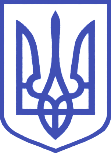 ВЕРХОВНА РАДА УКРАЇНИКомітет з питань правоохоронної діяльності01008, м.Київ-8, вул. М. Грушевського, 5, тел.: 255-35-06